Draw a WhaleLast week we read the story ‘The Snail and the Whale’ by Julia Donaldson. Can you draw your own whale? 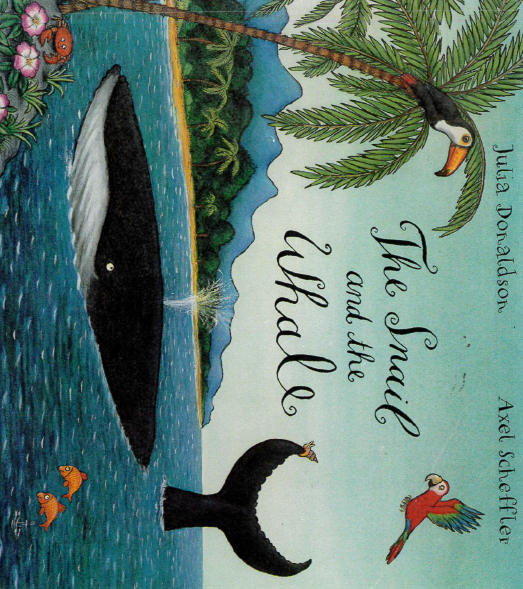 Follow the step by step instructions of how to draw a whale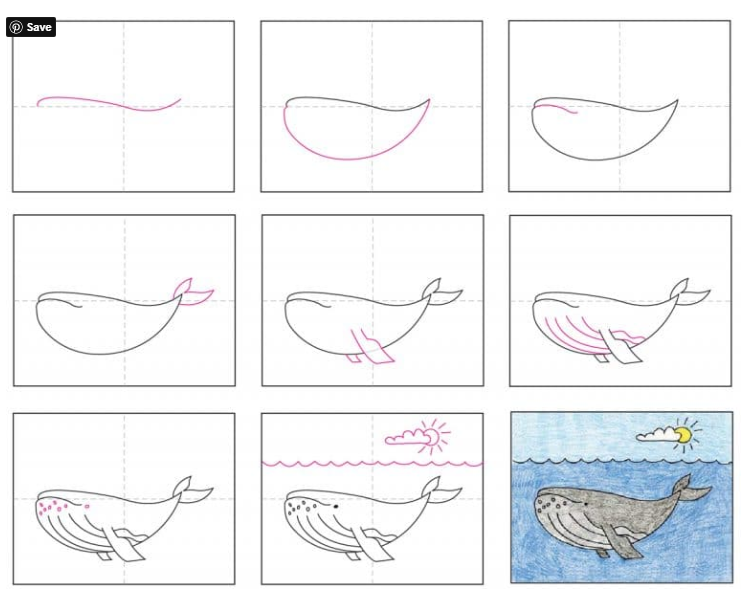 